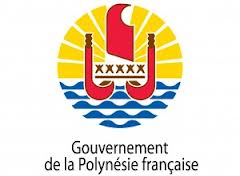 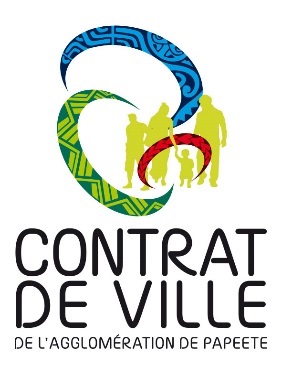 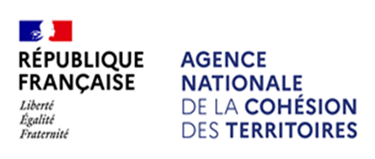 Dossier de demande de subvention- INVESTISSEMENT -CDV 2015 - 2023INTITULÉ DU PROJET : 	ASSOCIATION :	Activité nouvelle : 	Reconduction de projet : 	Convention pluriannuelle : Cadre réservé au Syndicat mixteDate de réception : …………………………………………………………………………….Observations : ………………………………………………………………………………….………………………………………………………………………………………………………………………………………………………………………………………………………………………………………………………………………………………………………………………………………………………………………………………………………………………………………………………………………………………………………………………………………………………………………………………………………………Pièces à fournir au dossier de demande de subventionPièces relatives au projet : La lettre de demande de subvention (p.3), adressée au Président du Syndicat mixte, sur laquelle figure le montant global de l’action ainsi que le montant de la subvention demandée.		 Signée et tamponnée par le responsable légalFiche - Identification du porteurFiche - Présentation du projetLes copies des récépissés de dépôt de demande de subventions pour toute demande d’aide financière effectuée auprès d’autres organismes publics. Fiche - Budget prévisionnel (p.7) accompagné des factures proforma.Pour les projets de construction ou d’aménagementFiche projet – Construction/Etude/AménagementLe dossier technique de niveau DCEPlan de situationPlans masseCopie du récépissé du dépôt de demande de permis de construire ou le permis de construire le cas échéantLe document relatif à la propriété du terrain (titre de propriété, arrêté d’attribution de la parcelle, convention de mise à disposition du terrain ou du local…)Pour les études d’aménagement urbain et autres diagnosticsFiche projet – Diagnostic/Etude UrbainePièces relatives au porteur (pour les associations) : Un relevé d’identité bancaire (RIB) Les statuts de l’association à jour  La liste des membres du bureau à jour parue au JOPFLe numéro T.A.H.I.T.I. Le Procès-Verbal de l’assemblée compétente ayant validé le projet et approuvant la demande de subvention faite au syndicat mixte en charge du Contrat de villePièces à fournir au bilan du projetDans le cas où le projet est validé en commission d’attribution, les pièces suivantes devront être transmises au Syndicat mixte après la réalisation du projet.Bilan financier (p.10 à 11)Note explicative de l’utilisation de l’équipement ou du matériel (p.12)Lettre de demande de subvention	A 	, le 	/	/ 20	NOM de l’association : 	NOM du Président : 	Adresse postale : 	Téléphone / Fax : 	E-mail : 	ÀMonsieur le Président du Syndicat mixte chargé de lagestion du Contrat de Ville de l’agglomération de PapeeteObjet : Demande de subvention dans le cadre du Contrat de VilleMonsieur le Président,En tant que Président(e) de l’Association 	, je demande la participation du syndicat mixte en charge du Contrat de ville pour le financement du projet suivant :Projet envisagé : 	Date : 	Lieu : 	Coût total prévisionnel : 	Montant de la Subvention demandée : 	En souhaitant que notre demande retienne toute votre attention, je vous prie de croire, Monsieur le Président, en l’expression de toute ma considération.	Signature et tampon du porteurFICHE - Identification du PorteurELEMENTS D’IDENTIFICATIONNOM de l’organisme :	N° TAHITI : 	Sigle (le cas échéant) 	Activité principale : 	Adresse du siège social : 	Boîte postale : 	Code postal : 	Commune : 	Tél : 	Fax : 	Mail : 	Association loi 1901 : 	Autre (préciser) : 	RESPONSABLE DE L’ORGANISMENOM : ………………………………………. Prénom : 	Fonction : 	…………………………………………….Tél : …………………  Fax : ……….….….    Mail : ………………………………………... RESPONSABLE DU PROJETNOM : ……………………………………….Prénom : 	Fonction : 	……………………………………………..Tél : ………………… Fax : ………………….. Mail : ………………………………………. RENSEIGNEMENTS GENERAUXDate de création de l’association : …………………………………………….………………..Dernière date de renouvellement du bureau : …………………………………………………..Est-ce la première fois que vous sollicitez une subvention au Syndicat mixte en charge du Contrat de Ville de l’agglomération de Papeete ?     Oui            NonSi oui, date de la commission d’attribution de la dernière subvention : ……………………..FICHE - Présentation du projetType de projet : Acquisition de matériel	 Etude de construction	 Construction d’équipement Rénovation équipement	 Aménagement équipement	 Diagnostic Autres : …………………………………………………CONSTATPourquoi ce projet ? Quelle est la situation actuelle ? Quels sont les problèmes repérés ?OBJECTIFS ET RÉSULTATS ATTENDUSObjectifs du projet : 	Résultats concrets attendus : 	PUBLICS VISÉSType de public visé :  Enfant   Adolescent   Adulte   Parent   FamillePRESENTATION DE L’OPERATIONPrésenter en quelques lignes l’opération, son fonctionnement et sa gestion : Fiche Projet – Construction/Etudes/AménagementIntitulé de l’opération :…………………………………………………………………………Type de construction : …………………………………………………………………………Maitre d’ouvrage :……………………………………………………………………………..Gestionnaire actuel/prévu :……………………………………………………………………Démarrage des travaux :…………………………Fin des travaux :…………………………….Lieu de l’opération :	Nom du ou des quartiers à proximité :…………………………………………………………..Données techniques Construction sur un terrain nu	 Réaménagement d’un équipement/bâtiment existant Rénovation d’un équipement/bâtiment existant	 Aménagement d’un espaceEtudes préalables : Cette opération a-t-elle fait l’objet d’une étude au préalable ?  NON OUI – NOM du BET : ………………………………………………….....Date :……..…..Niveau de réalisation des études :    Avant-Projet Sommaire          Avant-Projet Détaillé  Dossier Consultation EntreprisesSituation foncière du terrain :	 Extrait du cadastre à jour  Bail emphytéotique  Mise à disposition (Arrêté)Permis de construire :  OUI - Date de fin de validité : En cours de demande – Date de dépôt du dossierDéroulement de l’opérationPlans fournis : Plan de situation  Plan masse – Superficie de la construction :Estimation financière de l’opération :………………………………………………………..Durée d’amortissement prévu :……………………………………………………………….Fiche projet – Diagnostic/Etude urbaineIntitulé de l’opération :…………………………………………………………………………Porteur de l’étude :…………………………………………………………………………….Type d’étude :  Diagnostic/Etat des lieux		 Etude pré-opérationnelle  Etude Thématique :…………………….Périmètre de l’étude :  Quartier : ……………………… Secteur :		 Commune :……………………. AgglomérationPopulation estimée dans le périmètre de l’étude :……………………………………………….Caractéristiques sociales de la population :……………………………………………………..…………………………………………………………………………………………………...Caractéristiques sommaires du périmètre de l’étude :…………………………………………..…………………………………………………………………………………………………...…………………………………………………………………………………………………...…………………………………………………………………………………………………...Nom du ou des quartiers à proximité :…………………………………………………………..Partenariat :Partenaires associés à l’étude :…………………………………………………………………..…………………………………………………………………………………………………...Calendrier :Démarrage : …………………  Fin des travaux : …………….  Durée prévue : ……………...Maître d’œuvre :Compétences recherchées : …………………………………………………………………...…………………………………………………………………………………………………...Méthodologie :Préciser les différentes phases de l’étude et leur durée : …………………..………………………………………………………………………………………………………………………...…………………………………………………………………………………………………...Suite envisagée après l’étude : ………………………………………………………………..…………………………………………………………………………………………………...…………………………………………………………………………………………………...FICHE 3 - Budget prévisionnel du projetLe budget prévisionnel pour lequel l'organisme sollicite une subvention doit être détaillé, équilibré et signéTaux de subvention Contrat de ville par rapport au budget global de l'action : .............. %Signature du responsable légal 	Signature du trésorier de 	l'association  Où retirer un dossier de demande de subvention ? Sur notre site www.contratdeville.pf/telechargement À LA MAIRIE DE VOTRE COMMUNESi votre projet concerne un quartier ou une commune de l'agglomération de PapeeteARUEChef de projet communal : Thierry DEMARYTel : 40 50 20 24		Fax 40 42 23 77FAA'AChef de projet communal : Félix PUTARATARATél. : 40 80 09 60		Fax : 40 82 96 28MAHINAChef de projet communal : Tamatoa TAURUATél. : 40 48 11 35		Fax : 40 48 22 28MOOREA MAIAOChef de projet communal : Lucia MAUFENETél. : 40 55 04 73	 Fax : 40 56 19 26PAEAChef de projet communal : Vaianu TUPAITél. 40 54 85 15		Fax : 40 53 20 53PAPARAChef de projet communal : Vaitiare UEVATél. 40 57 26 03		Fax 40 57 26 03PAPEETEChef de projet communal : Jean-Baptiste RAYNALTél. : 40 41 58 65		Fax : 40 42 04 11PIRAEChef de projet communal : Taraina TSINGTél. : 40 50 80 80		Fax : 40 43 98 44PUNAAUIAChef de projet communal : Jean-Marie GUYVETTél. : 40 86 56 56		Fax : 40 86 56 72AU SYNDICAT MIXTESi votre projet concerne la population d’au moins deux communes de l'agglomération de PapeeteDirecteur : William TEMAHUKIChargés de mission : Johann KWANG-LIU, Manavarii RAVETUPU Bâtiment face au CESC (av. Pouvanaa’ a Oopa), 2ème étageBP 4542 - 98713 - TAHITITél. : 40 50 11 45	Fax : 40 43 60 73e-mail : contact@contratdeville.pfN'hésitez pas à nous contacter pour plus d'informationsou pour vous aider dans l'élaboration de vos dossiersPièces à transmettre au bilan du projetBILAN FINANCIERImportant : Bilan financier à retourner dans les 2 mois suivant la fin de la réalisation du projet pour lequel la subvention a été versée. Se référer à la convention de financement. Le bilan financier doit exprimer les recettes et les dépenses réalisées pour le projetSignature du responsable légal 	Signature du trésorier	de l'association BILAN FINANCIER : ELEMENTS EXPLICATIFS Expliquer et justifier les écarts éventuels entre le budget prévisionnel et réalisé : ……………………………………………………………………………………………….….…………………………………………………………………………………………………..…………………………………………………………………………………………………..…………………………………………………………………………………………………..Avez-vous des observations à faire sur le bilan financier réalisé du projet subventionné ?…………………………………………………………………………………………………..…………………………………………………………………………………………………..…………………………………………………………………………………………………..…………………………………………………………………………………………………..FORMAT DES JUSTIFICATIFS A RESPECTERPour toute demande de versement de subvention, la réalisation financière du projet doit être justifiée par la transmission au Syndicat mixte de tous les justificatifs financiers. Toutes les dépenses (alimentation, transport, hébergement, prestation, etc.) effectuées par l’association devront être justifiées par une facture (les tickets de caisses sont inéligibles) comportant obligatoirement les mentions suivantes :NOM ET MATRICULE (n° RC) DU FOURNISSEURNOM DU DESTINATAIRE (l’association)DATE DE LA FACTURE (antérieure à la date de fin du projet prévu dans la convention)OBJET DE LA FACTURE ET DETAIL DES DEPENSES (quantité, prix unitaire)MONTANT TTC DE LA FACTUREMODE DE PAIEMENT (référence du n° de chèque de paiement ou n° de paiement par carte) TAMPON DE L’ASSOCIATIONToute facture ne remplissant pas ces conditions sera considérée comme inéligible. Elle ne sera pas prise en compte par le Syndicat Mixte en charge du CUCS.Afin d’éviter toute incompréhension, nous vous suggérons de bien vérifier vos pièces avant tout envoi.NOTE EXPLICATIVE DE L’UTILISATION DE L’EQUIPEMENT OU DU MATERIELImportant : Cette note devra être transmise au Syndicat mixte en même temps que le bilan financier, 2 mois suivant la fin de la réalisation du projet (cf. Convention de financement).Cette note devra au minimum contenir les éléments suivants :La réalisation du projetLe projet réalisé est-il conforme à ce qui était prévu ?..........................................................................………………………………………………………………………………………………………………………………………………………………………………………………………………………………Quels sont les activités prévues ?.................................................................................................………………………………………………………………………………………………………………………………………………………………………………………………………………………………Les difficultés rencontrées ? …………………………………………………………………………………………………………………………………………………………………………………………………………………………………………………………………………………………………………Les bénéficiaires et le(s) quartier(s) Le type de public qui sera touché, issus des quartiers prioritaires ?...............................................………………………………………………………………………………………………………………………………………………………………………………………………………………………………Les quartiers prioritaires touchés ?............................................................................................………………………………………………………………………………………………………………………………………………………………………………………………………………………………Le gestionnaireResponsable de la gestion et du fonctionnement de la structure ou du matériel ? ………………….………………………………………………………………………………………………………………………………………………………………………………………………………………………………Les partenaires associés, leur rôle et contribution……………………………………………………………………………………………………………………………………………………………………………………………………………………………………………………………………………………………………………………………………………………………………………………………………Autres ?.....................................................................................................................................………………………………………………………………………………………………………………PhasesNatureAnnéeTaux de réalisationMontantPhasesNatureAnnéeTaux de réalisationMontant1234TotalFin de l’opération100%DÉPENSESMONTANTRECETTESMONTANTTOTAL DÉPENSESTOTAL RECETTESDEPENSEDEPENSEDEPENSERECETTERECETTERECETTEINTITULEPREVISIONMONTANTINTITULEPREVISIONMONTANTTotal Dépenses Total Recettes